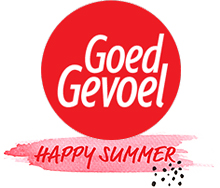 Vlees/vis/vleesvervangerVlees: steak, barbecueworst, hamburger, kipfilet, ribbetjes, saté, barbecuespek.Vis: zalm, scampi's.Vegetarisch: tofu,  groenteburgers, vegetarische balletjesBijgerechten   Stokbrood (eventueel bruin en wit)AardappelenPasta (bv. spirelli)GroentenKomkommerSlaPaprikaUiChampignonMaisCourgetteWortelsDrankWijnBierSangriaWaterFrisdrankFruitsapDessertIjsFruit (uit blik of vers)MarshmallowsKoffieKleine versnaperingen voor bij de koffieDiversenHoutskoolBriketten / Aanmaakblokjes /Aanmaakvloeistof Boter & olieKruidenboterSaus (bv. mayonaise, ketchup, bbq-saus,cocktailsaus,...)AluminiumfolieServettenKaarsenPapieren tafelkleedOok niet vergeten
…………………………